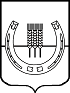 АДМИНИСТРАЦИЯ СПАССКОГО СЕЛЬСКОГО ПОСЕЛЕНИЯСПАССКОГО  МУНИЦИПАЛЬНОГО РАЙОНАПРИМОРСКОГО КРАЯПОСТАНОВЛЕНИЕ12 апреля  2019 года	                    с. Спасское					       № 31О внесении изменений в приложение к Порядку определения перечня и кодов  целевых статей бюджета Спасского сельского поселении, утвержденное постановлением администрации Спасского сельского поселения от 22 октября 2018 года № 107	В соответствии со статьями 9 и 21 Бюджетного кодекса Российской Федерации,  Приказом Министерства Финансов Российской Федерации  от 08.06.2018 № 132н «Об утверждении Порядка формирования и применения кодов бюджетной классификации Российской Федерации», администрация Спасского сельского поселения ПОСТАНОВЛЯЕТ:         1. Внести изменения в приложение к Порядку определения перечня и кодов целевых статей бюджета Спасского сельского поселения, утвержденное постановлением администрации Спасского сельского поселения от 22 октября 2018 года № 107:Дополнить строкой следующего содержания  2. Контроль за исполнением настоящего постановления оставляю за собой.Глава администрации Спасского сельского поселения                                                         А.В.Деркач ЛИСТ СОГЛАСОВАНИЯк проекту постановления№ 31 от 12.04.2019 АдминистрацияСпасского сельского поселенияСпасского муниципального районаПриморского краяО внесении изменений в приложение к Порядку определения перечня и кодов  целевых статей бюджета Спасского сельского поселении, утвержденное постановлением администрации Спасского сельского поселения от 22 октября 2018 года № 107                                                            (наименование вопроса)Проект подготовлен (Ф.И.О.)                         Молокоедова О.Н.Постановление (распоряжение) разослать:1 экз. – в дело.(полное наименование организации, адрес)Главный специалист 2 разряда                    ________             О.Н. Молокоедова					                    (подпись)					Передано специалисту  отдела по делопроизводству «___» _________________2019 г.Примечание: Специалист отдела по делопроизводству рассылает копии постановлений и распоряжений в строгом соответствии со списком. Ответственность за качество указанного списка несет лично руководитель (комитета) отдела, внесшего проект распорядительного документа.091F255550Мероприятия по благоустройству дворовых и общественных территорий (за счет субсидий из федерального и краевого бюджетов и средств  местного бюджета)ДолжностьФамилия, инициалыДата поступления документа на согласованиеЗамечание, подписьДата согласованияГлавный специалист 2 разряда – главный бухгалтерВласова С.В.12.04.201912.04.2019